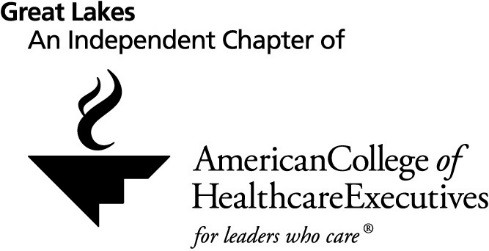 2021 Corporate Sponsorship Benefits**Note: All benefits to take place during calendar year in which donation is received and/or first quarter of following calendar year. Sponsorship benefitGold$5000Silver$2500Bronze$1000Contributing Member $500Other AmountNetworking Event Sponsor (includes monetary and in-kind donations)Sponsorship level recognition at chapter educational/networking in person & virtual eventsXXXXXUnique opportunities to sponsor networking events are available. This can include a short presentation from your company to our audience members.Please contactRashelle.ludolph@spectrumhealth.org for more details.  Opportunity for a booth display at one in person chapter event or short presentation at one virtual eventXUnique opportunities to sponsor networking events are available. This can include a short presentation from your company to our audience members.Please contactRashelle.ludolph@spectrumhealth.org for more details.  Opportunity for a booth display at all in person chapter events and short presentation at all virtual events XUnique opportunities to sponsor networking events are available. This can include a short presentation from your company to our audience members.Please contactRashelle.ludolph@spectrumhealth.org for more details.  Sponsorship level recognition on chapter’s websiteXXXXXUnique opportunities to sponsor networking events are available. This can include a short presentation from your company to our audience members.Please contactRashelle.ludolph@spectrumhealth.org for more details.  Sponsorship level recognition on all printed/electronic chapter communicationsXXXXXUnique opportunities to sponsor networking events are available. This can include a short presentation from your company to our audience members.Please contactRashelle.ludolph@spectrumhealth.org for more details.  Invited guest status in person or virtual chapter event less than 8 hours421Unique opportunities to sponsor networking events are available. This can include a short presentation from your company to our audience members.Please contactRashelle.ludolph@spectrumhealth.org for more details.  Link to organizational home page from Chapter websiteXXXXUnique opportunities to sponsor networking events are available. This can include a short presentation from your company to our audience members.Please contactRashelle.ludolph@spectrumhealth.org for more details.  Opportunity to offer prizes/giveaways at one in person or virtual chapter function of less than 8 hours XXUnique opportunities to sponsor networking events are available. This can include a short presentation from your company to our audience members.Please contactRashelle.ludolph@spectrumhealth.org for more details.  Opportunity to offer prizes/giveaways at all chapter educational & networking events XXUnique opportunities to sponsor networking events are available. This can include a short presentation from your company to our audience members.Please contactRashelle.ludolph@spectrumhealth.org for more details.  Opportunity to invite all or selected chapter members to one networking or educational event during the year being sponsored and funded by the sponsorXUnique opportunities to sponsor networking events are available. This can include a short presentation from your company to our audience members.Please contactRashelle.ludolph@spectrumhealth.org for more details.  Complimentary registrations to an in person or virtual chapter educational or networking event 42Unique opportunities to sponsor networking events are available. This can include a short presentation from your company to our audience members.Please contactRashelle.ludolph@spectrumhealth.org for more details.  Networking opportunity with GLACHE Higher Educational Network University HCA ProgramsXUnique opportunities to sponsor networking events are available. This can include a short presentation from your company to our audience members.Please contactRashelle.ludolph@spectrumhealth.org for more details.  